.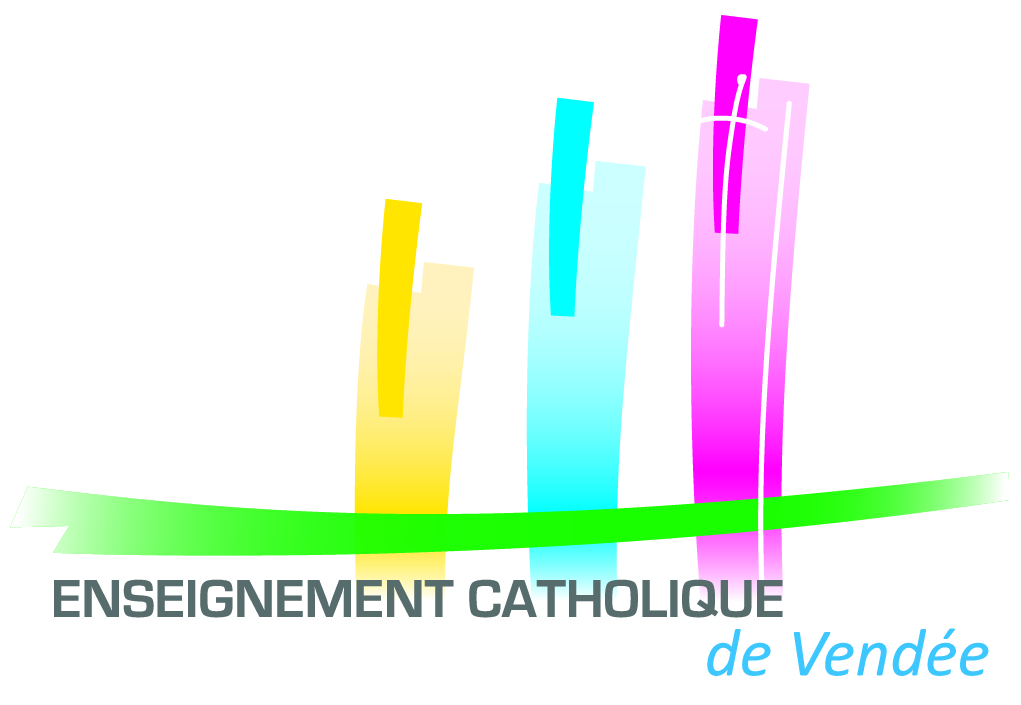 Les informations recueillies sur cette fiche sont enregistrées dans un fichier informatisé par l’école dans le but de gérer la scolarité de votre enfant. Elles sont conservées pendant toute sa scolarité. Conformément à la loi «RGPD », vous pouvez exercer votre droit d’accès aux données vous concernant et les faire rectifier en contactant : chef d’établissement – courriel écoleInformations sur l‘enfantRécapitulatif des vaccinations obligatoiresAttention, pour les élèves nés après le 1 janvier 2018, s’ajoutent :Nous soussignés, Je soussigné (e) ………………………… ………………………………certifions (e)  que  notre (mon) enfant, nommé ci-dessus, est à jour des vaccinations obligatoires pour son entrée à l’école. En soumettant ce formulaire j’accepte que les informations saisies soient exploitées dans le cadre de la scolarité de mon enfant. Pour connaître et exercer vos droits, notamment de retrait de votre consentement à l’utilisation des données collectées par cette fiche, veuillez consulter notre politique de confidentialité sur notre site internet (adresse du site) ou bien sur l’exemplaire papier qui vous sera transmis à votre demande.Signature des deux parents :Du père de l’enfant :						De la mère de l’enfant :Nom :Prénom :Né(e) le :àVaccinsFait leDiphtérieTétanos etPoliomyéliteVaccinsFait leHaemophilius influenzae BCoquelucheHépatite BRougeoleOreillonsRubéoleMéningocoque CPneumocoque